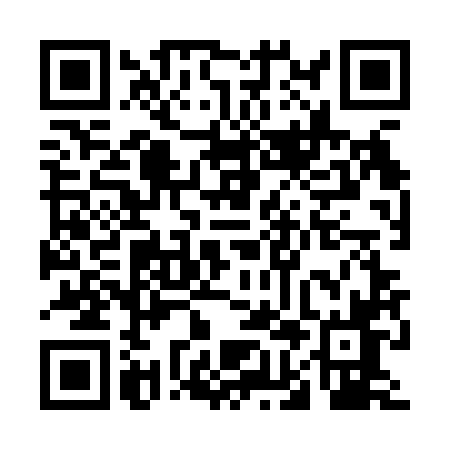 Prayer times for Kedzierzawice, PolandWed 1 May 2024 - Fri 31 May 2024High Latitude Method: Angle Based RulePrayer Calculation Method: Muslim World LeagueAsar Calculation Method: HanafiPrayer times provided by https://www.salahtimes.comDateDayFajrSunriseDhuhrAsrMaghribIsha1Wed2:255:0412:345:428:0410:312Thu2:215:0212:345:438:0610:343Fri2:205:0012:335:448:0810:384Sat2:204:5812:335:458:0910:395Sun2:194:5712:335:468:1110:406Mon2:184:5512:335:478:1310:417Tue2:174:5312:335:488:1410:418Wed2:174:5112:335:498:1610:429Thu2:164:4912:335:508:1810:4310Fri2:154:4812:335:518:1910:4311Sat2:144:4612:335:528:2110:4412Sun2:144:4412:335:538:2310:4513Mon2:134:4312:335:548:2410:4514Tue2:124:4112:335:558:2610:4615Wed2:124:3912:335:568:2710:4716Thu2:114:3812:335:578:2910:4717Fri2:114:3612:335:588:3110:4818Sat2:104:3512:335:598:3210:4919Sun2:104:3412:336:008:3410:5020Mon2:094:3212:336:018:3510:5021Tue2:094:3112:336:018:3610:5122Wed2:084:2912:336:028:3810:5223Thu2:084:2812:336:038:3910:5224Fri2:074:2712:346:048:4110:5325Sat2:074:2612:346:058:4210:5326Sun2:064:2512:346:058:4310:5427Mon2:064:2412:346:068:4510:5528Tue2:064:2312:346:078:4610:5529Wed2:054:2212:346:088:4710:5630Thu2:054:2112:346:088:4810:5731Fri2:054:2012:346:098:5010:57